№30 Қақпатас орта мектепҚысқа мерзімді жоспар Бөлім:Бөлім:8.2А – Заттардың тасымалдануы8.2А – Заттардың тасымалдануы8.2А – Заттардың тасымалдануы8.2А – Заттардың тасымалдануы8.2А – Заттардың тасымалдануыПедагогтің аты-жөні:Педагогтің аты-жөні:Қасенқұл Айдана СерікханқызыҚасенқұл Айдана СерікханқызыҚасенқұл Айдана СерікханқызыҚасенқұл Айдана СерікханқызыҚасенқұл Айдана СерікханқызыКүні:Күні:02.12.2020ж02.12.2020ж02.12.2020ж02.12.2020ж02.12.2020жСынып: 8Сынып: 8Қатысушылар саны:Қатысушылар саны:Қатыспағандар саны:Қатыспағандар саны:Қатыспағандар саны:Сабақтың тақырыбыСабақтың тақырыбыҚантамырлар жүйесінің түрлері. Ашық және тұйық қанайналым жүйелері. Үлкен және кіші қанайналым шеңберлері. Адамның қанайналым жүйесі.Қантамырлар жүйесінің түрлері. Ашық және тұйық қанайналым жүйелері. Үлкен және кіші қанайналым шеңберлері. Адамның қанайналым жүйесі.Қантамырлар жүйесінің түрлері. Ашық және тұйық қанайналым жүйелері. Үлкен және кіші қанайналым шеңберлері. Адамның қанайналым жүйесі.Қантамырлар жүйесінің түрлері. Ашық және тұйық қанайналым жүйелері. Үлкен және кіші қанайналым шеңберлері. Адамның қанайналым жүйесі.Қантамырлар жүйесінің түрлері. Ашық және тұйық қанайналым жүйелері. Үлкен және кіші қанайналым шеңберлері. Адамның қанайналым жүйесі.Оқу бағдарламасына сәйкес оқыту мақсаттарыОқу бағдарламасына сәйкес оқыту мақсаттары8.1.3.10 жануарлардың қантамырлар жүйесі түрлерін сипаттау8.1.3.10 жануарлардың қантамырлар жүйесі түрлерін сипаттау8.1.3.10 жануарлардың қантамырлар жүйесі түрлерін сипаттау8.1.3.10 жануарлардың қантамырлар жүйесі түрлерін сипаттау8.1.3.10 жануарлардың қантамырлар жүйесі түрлерін сипаттауСабақтың барысы.Сабақтың барысы.Сабақтың кезеңі/ уақытПедагогтің әрекетіПедагогтің әрекетіОқушының әрекетіОқушының әрекетіБағалауРесурстарБасы7 минутСәлемдесу.Психологиялық ахуал қалыптастыру.Сергіту жаттығуы «Бір сөзбен» әдісі барысында оқушылар берілген сөздердің ішінен  бүгінгі сабақтағы жағдайын сипаттайтын үш сөзді таңдайды. (қуаныш, немқұрайлылық, шабыт, зерігу,  сенімсіздік,сенімділік,рахаттану,алаңдау) Оқушыларды топқа бөлу.Қан тамырлар түрлері бойынша суреттер таратылып 4-топқа бөлінеді.1-топ. Артерия2-топ. Қолқа3-топ.Вена4-топ. Капиллярлар.Алдыңғы білімді еске  түсіру үшін оқушылардан  «Жануарлардың жүрек-қан тамырлары жүйесі құрылысының ерекшеліктері мен эволюциясы» туралы «ақиқат», «жалған» тапсырмасын орындау сұралады.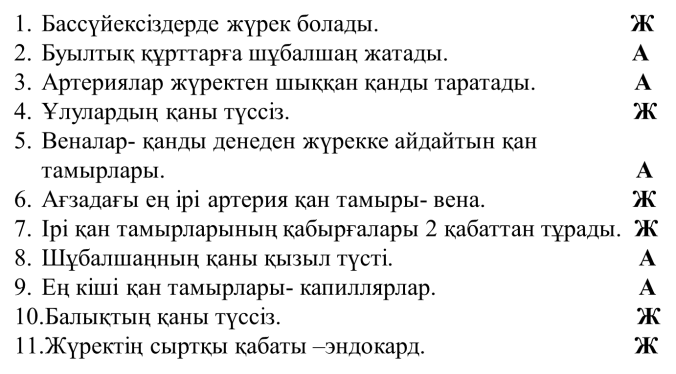 Сәлемдесу.Психологиялық ахуал қалыптастыру.Сергіту жаттығуы «Бір сөзбен» әдісі барысында оқушылар берілген сөздердің ішінен  бүгінгі сабақтағы жағдайын сипаттайтын үш сөзді таңдайды. (қуаныш, немқұрайлылық, шабыт, зерігу,  сенімсіздік,сенімділік,рахаттану,алаңдау) Оқушыларды топқа бөлу.Қан тамырлар түрлері бойынша суреттер таратылып 4-топқа бөлінеді.1-топ. Артерия2-топ. Қолқа3-топ.Вена4-топ. Капиллярлар.Алдыңғы білімді еске  түсіру үшін оқушылардан  «Жануарлардың жүрек-қан тамырлары жүйесі құрылысының ерекшеліктері мен эволюциясы» туралы «ақиқат», «жалған» тапсырмасын орындау сұралады.Психологиялық ахуалға берілген сөздерді дауыстап айтады. Оқушылар суреттер қолдану арқылы топқа бөлінеді.Оқушылар сұраққа жауап береді, жұмысты берілген түріне қарай орындайды.Психологиялық ахуалға берілген сөздерді дауыстап айтады. Оқушылар суреттер қолдану арқылы топқа бөлінеді.Оқушылар сұраққа жауап береді, жұмысты берілген түріне қарай орындайды.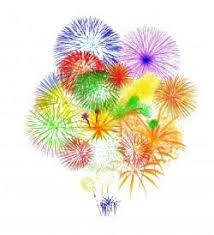 ҚБ: От шашу арқылы бір-бірін бағалау.Психологиялық ахуал.Артерия, қолқа, вена,капиллярлар суреттері Алдыңғы білімді еске түсіру тапсырмалары.Ортасы5 минут 12 минут4 минут5 минут Жаңа сабақтың тақырыбын ашу мақсатында оқушыларға сұрақ қою 1.	Ашық және тұйық қан айналым шеңберлерінің айырмашылығы неде екенін еске түсірейік. Ол қандай жануарларға тән ? 2.	Сабақ тақырыбын және оқу мақсатын айқындау.Видео көрсету.Тапсырма-1.Топта ашық және тұйық қанайналым жүйелері мен қан айналым шеңберлерін салыстырып, айырмашылықтары мен ұқсастықтарын анықтау
1 топ – Қан тамырлар жүйесінің түрлері.
2 топ – Үлкен қан айналым жүйесі.
3 топ -  Кіші қан айналым шеңбері.
4топ –Адам жүрегінің қызметі.Дескриптор:Ашық және  тұйық қанайналым жүйелерінің айырмашылықтары мен ұқсастықтарын анықтайды;Үлкен және кіші қанайналым шеңберлерін сипаттайды.Тапсырма-2. Сипаттамаларды сәйкес торкөзге жазып жіктеңіз.1.	Жәндіктерде және ұлу, асшаяны сияқты омыртқасыздарда кездеседі.2.	Қан қантамырларының бойымен ағады3.	Қан өте баяу ағады4.	Қанның ағуы реттеледі5.	Заттар қуыспен қан арасында алмасады6.	Қан мен ұлпа арасындағы зат алмасуы капилляр арқылы жүріледі7.	Қан ішкі мүшелерді шая отырып ағады8.	Қанның ағуы реттелу мүмкін емес9.	Қан өте жылдам ағады10.	Қан ашық қуысқа құйылады11.	Жауынқұртында және омыртқалыларда кездеседі12.	Заттардың тасымалдануы өте баяу жүріледі13.	Заттардың тасымалдануы жылдам14.	Қан жүректен ағып шығып жүрекке қайтадан құйыладыДескрипторлар:1.	Ашық қанайналым жүйесінің ерекшеліктерін түсіндіреді.2.	Тұйық қанайналым типінің ерекшеліктерін түсіндіреді.Тапсырма-3. Жаңа сабақтың тақырыбын ашу мақсатында оқушыларға сұрақ қою 1.	Ашық және тұйық қан айналым шеңберлерінің айырмашылығы неде екенін еске түсірейік. Ол қандай жануарларға тән ? 2.	Сабақ тақырыбын және оқу мақсатын айқындау.Видео көрсету.Тапсырма-1.Топта ашық және тұйық қанайналым жүйелері мен қан айналым шеңберлерін салыстырып, айырмашылықтары мен ұқсастықтарын анықтау
1 топ – Қан тамырлар жүйесінің түрлері.
2 топ – Үлкен қан айналым жүйесі.
3 топ -  Кіші қан айналым шеңбері.
4топ –Адам жүрегінің қызметі.Дескриптор:Ашық және  тұйық қанайналым жүйелерінің айырмашылықтары мен ұқсастықтарын анықтайды;Үлкен және кіші қанайналым шеңберлерін сипаттайды.Тапсырма-2. Сипаттамаларды сәйкес торкөзге жазып жіктеңіз.1.	Жәндіктерде және ұлу, асшаяны сияқты омыртқасыздарда кездеседі.2.	Қан қантамырларының бойымен ағады3.	Қан өте баяу ағады4.	Қанның ағуы реттеледі5.	Заттар қуыспен қан арасында алмасады6.	Қан мен ұлпа арасындағы зат алмасуы капилляр арқылы жүріледі7.	Қан ішкі мүшелерді шая отырып ағады8.	Қанның ағуы реттелу мүмкін емес9.	Қан өте жылдам ағады10.	Қан ашық қуысқа құйылады11.	Жауынқұртында және омыртқалыларда кездеседі12.	Заттардың тасымалдануы өте баяу жүріледі13.	Заттардың тасымалдануы жылдам14.	Қан жүректен ағып шығып жүрекке қайтадан құйыладыДескрипторлар:1.	Ашық қанайналым жүйесінің ерекшеліктерін түсіндіреді.2.	Тұйық қанайналым типінің ерекшеліктерін түсіндіреді.Тапсырма-3. Берілген сұраққа жауап береді.Оқушылар  видео ақпаратпен танысып, қан тамырларыны жүйесінің түрлері және қан айналым шеңберлері туралы талқылау жүргізіледі.Оқушылар тапсырмаларды талапқа сай постер/сызба/сурет/таныстырылым жасайды.Жұмыс дәптеріндегі жазылым тапсырмаларын орындауБерілген сұраққа жауап береді.Оқушылар  видео ақпаратпен танысып, қан тамырларыны жүйесінің түрлері және қан айналым шеңберлері туралы талқылау жүргізіледі.Оқушылар тапсырмаларды талапқа сай постер/сызба/сурет/таныстырылым жасайды.Жұмыс дәптеріндегі жазылым тапсырмаларын орындауФормативті бағалауҚБ: Бас бармақ  арқылы бір-бірін бағалау.ҚБ: От шашу арқылы бір-бірін бағалау.ҚБ: бірін-бірі бағалау.СдайдВидео Оқылым, жазылым тапсырмалары.Ақ қағаз Кесте Дәптер Кесте Соңы5 минут Тапсырма-4.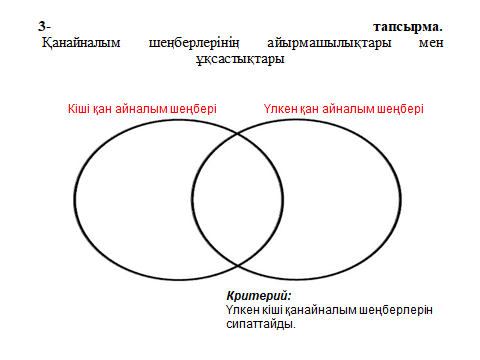 Дескрипторлар:1.	Үлкен және кіші қанайналым шеңберлерін  үлгілеп көрсетеді.2.	Үлгіге сүйеніп үлкен және кіші қанайналым шеңберлерін  дұрыс сипаттайды.3.	Қан айналымның бір және екі шеңбері болатын жануарлар мысалдарын келтіреді.Тапсырма-4.Дескрипторлар:1.	Үлкен және кіші қанайналым шеңберлерін  үлгілеп көрсетеді.2.	Үлгіге сүйеніп үлкен және кіші қанайналым шеңберлерін  дұрыс сипаттайды.3.	Қан айналымның бір және екі шеңбері болатын жануарлар мысалдарын келтіреді.Оқушылар венн диаграммасын орындайды.Оқушылар  сұраққа жауап бередіОқушылар венн диаграммасын орындайды.Оқушылар  сұраққа жауап бередіҚБ: Бағдаршам көздері арқылы бір-бірін бағалауҚБ:Мұғалім мадақтамасыДәптер Кесте Венн диаграммаКері байланыс2 минут Рефлексия (жеке,жұпта,топта, ұжымда)Оқушыларға «Нысан» кері байланыс парағы таратылады. Оқушылар өздері белгілейді.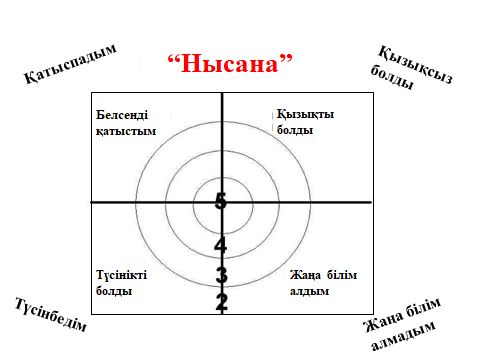 Рефлексия (жеке,жұпта,топта, ұжымда)Оқушыларға «Нысан» кері байланыс парағы таратылады. Оқушылар өздері белгілейді.Сабақтан алған әсерлерін стикерге жазады.Сабақтан алған әсерлерін стикерге жазады.«Нысан»«Нысан» кері байланыс парағы